B04000: Professioneller Umgang mit Schülern und Schülerinnen bei herausforderndem Verhalten
vom 16.11.2018 bis 17.11.2018Ansprechpartner inhaltlich & organisatorisch: Seiler, Maud; +49 3591 621-143 
Beschreibung 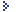 In diesem Seminar bieten wir Ihnen das Angebot, sich Methoden und praktisches Vorgehen für den Schulalltag anzueignen, der Sie handlungssicher macht im Umgang mit schwierigen Kinder oder schwierigen Klassen. Ziele Die Teilnehmer verstehen, wieso Kinder und Jugendliche schwieriges Verhalten zeigen.Die Teilnehmer können situativ angemessen reagieren.Die Teilnehmer sind handlungssicher im Umgang mit schwierigen Gruppen.Die Teilnehmer sind handlungssicher im Umgang mit schwierigen Kindern.
Inhalte Förderung der exekutiven Funktionen bei unseren Schülerinnen und SchülernSchemapsychologische Grundlagen und die Umsetzung im SchulalltagSchemapädagogische Methoden zur Förderung der Beziehung und der Empathie zwischen Lehrer/in und Schülerinnen und SchülernZielgruppe Multiplikatoren und Verantwortliche für IntegrationLehrer/innen der Sekundarstufe Öffnung für alle interessierten Lehrer, die in der Sekundarstufe arbeitenalle UnterrichtsfächerHinweise - bequeme Kleidung (sportlich)- Bitte beachten Sie, dass die Übernachtungsorganisation in Eigenregie erfolgt. Stellen Sie bitte bei Inanspruchnahme der selbstorganisierten Übernachtung vorher einen                                    DR-/Fortbildungsreiseantrag. 
Veranstaltungstermine 
Dozenten Veranstaltungsort Hochschule Zittau/Görlitz - Campus Görlitz, Brückenstraße 1, 02826 Görlitz Route zum Veranstaltungsort planen Direktlink auf diese Veranstaltungsdetailansicht: https://www.schulportal.sachsen.de/fortbildungen/detail/B04000amvonbis16.11.201809:0016:0017.11.201809:0016:00NamevonAppenzeller, Rainer freiberuflicher DozentSeibel, Janosch freiberuflicher Dozent